
Allegato 02 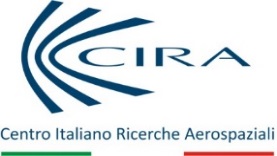 Rif Avviso n. CIRA‐POO‐22‐0527  DOMANDA DI ADESIONE MANIFESTAZIONE DI INTERESSE per“Fornitura di componentistica speciale metallica per Sistema di Protezione TermicaSpace Rider ”Il SOTTOSCRITTO	___________________________________________________________NATO a __________________ IL _________________________________________________RESIDENTE a______________________ IN VIA/PIAZZA ____________________________IN QUALITA’ DI ______________________________________________________________DELLA SOCIETA’ _____________________________________________________________CODICE FISCALE/PARTITA IVA _______________________________________________SEDE LEGALE (via, n. civico – città e CAP)_________________________________________TELEFONO___________________MAIL_____________ PEC____________________quale soggetto proponente la presente manifestazione di interesse, consapevole della responsabilità penale cui può andare incontro in caso di dichiarazioni mendaci, ai sensi e per gli effetti dell’art. 76 del D.P.R. 28 dicembre 2000, n. 445,DICHIARAdi manifestare l’interesse per la procedura volta all’affidamento dello “Fornitura di componentistica speciale metallica per Sistema di Protezione Termica Space Rider” così come dettagliato nel relativo avvisoALLEGADichiarazione di iscrizione al Registro delle Imprese;	Documentazione necessaria a comprovare il soddisfacimento dei requisiti di partecipazione di cui al paragrafo 4 dell’Avviso;Documentazione richiesta al paragrafo 5 e 6  dell’Avviso;Data ____________ 										    Il Dichiarante						Firmata digitalmente